Hi Zone 26 Riders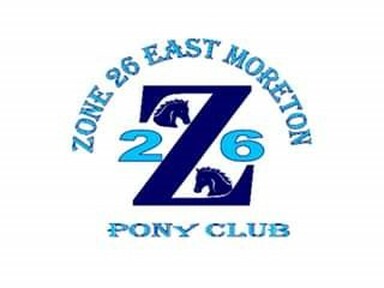 If you are entering the upcoming State Event, Jumping Equitation and Showjumping on 3-6 April 2024 read below.There are qualification requirements to be met to enter at State Events. Please complete the attached form and return email it to zone26secretary@outlook.com by Sunday night 10 March 2024 if you are entering this event.If you do not have the qualifications listed to enter the State Event please attach an extenuating circumstances letter to apply to ride at the event.As per PCQ Rule No 5. Extenuating Circumstances in the Qualifying CriteriaOn a case by case basis, where there are genuine extenuating circumstances for non-qualifying, rider may apply to a Zone Committee made up of the Zone Chief Instructor, Zone President and/or Secretary plus the discipline delegate to the PCQ sub-committee.This committee will consider, agree and recommend whether the rider/horse combination is of sufficient standard to compete.As per PCQ Rule No 6. Injured horse or substitution horseRefer to extenuating circumstances above. The same Zone committee – being satisfied that the horse originally qualified and nominated is unable to compete – would approve any substitution of horse after due consideration and agreement on whether such horse is of sufficient standard to compete in its nominated group.If this happens you need to email zone26secretary@outlook.com to apply for substitution if you require it or are wanting to withdraw from the event.There will be Team Managers allocated for the event and this correspondence will be sent to you after entries have been approved.This Event is allowing TWO (2) horses for competitors in each discipline.Just a reminder if you are entering two horses, that ride times may be close, the Organising Committee will do their best to accommodate. If you have ride time issues you MUST go through your Zone 26 Team Manager.  Do NOT go directly to them the Organising Committee. RegardsZone 26 CommitteeNameClubClubPCQ NumberPCQ NumberHave you completed TWO muster/Rallies within the preceding 12 month periodHave you completed TWO muster/Rallies within the preceding 12 month periodHave you completed TWO muster/Rallies within the preceding 12 month periodHave you completed TWO muster/Rallies within the preceding 12 month periodHave you completed TWO muster/Rallies within the preceding 12 month periodHave you completed TWO muster/Rallies within the preceding 12 month periodHave you completed TWO muster/Rallies within the preceding 12 month periodHave you completed TWO muster/Rallies within the preceding 12 month periodHave you completed TWO muster/Rallies within the preceding 12 month periodHave you completed TWO muster/Rallies within the preceding 12 month periodHave you completed TWO muster/Rallies within the preceding 12 month periodYES / NOYES / NO12 & Under12 & UnderDo you have your D or D* Certificate or Copper State CI MedalDo you have your D or D* Certificate or Copper State CI MedalDo you have your D or D* Certificate or Copper State CI MedalDo you have your D or D* Certificate or Copper State CI MedalDo you have your D or D* Certificate or Copper State CI MedalDo you have your D or D* Certificate or Copper State CI MedalDo you have your D or D* Certificate or Copper State CI MedalDo you have your D or D* Certificate or Copper State CI MedalDo you have your D or D* Certificate or Copper State CI MedalYES / NOYES / NO13 & Over13 & OverDo you have your C Certificate or Level C Instructor Certificate or Bronze State CI MedalDo you have your C Certificate or Level C Instructor Certificate or Bronze State CI MedalDo you have your C Certificate or Level C Instructor Certificate or Bronze State CI MedalDo you have your C Certificate or Level C Instructor Certificate or Bronze State CI MedalDo you have your C Certificate or Level C Instructor Certificate or Bronze State CI MedalDo you have your C Certificate or Level C Instructor Certificate or Bronze State CI MedalDo you have your C Certificate or Level C Instructor Certificate or Bronze State CI MedalDo you have your C Certificate or Level C Instructor Certificate or Bronze State CI MedalDo you have your C Certificate or Level C Instructor Certificate or Bronze State CI MedalYES / NOYES / NO**Please attach certificate and performance card with this entry**Please attach certificate and performance card with this entry**Please attach certificate and performance card with this entry**Please attach certificate and performance card with this entry**Please attach certificate and performance card with this entry**Please attach certificate and performance card with this entry**Please attach certificate and performance card with this entry**Please attach certificate and performance card with this entry**Please attach certificate and performance card with this entry**Please attach certificate and performance card with this entry**Please attach certificate and performance card with this entry**Please attach certificate and performance card with this entry**Please attach certificate and performance card with this entryEventEventEventAge groupAge groupClass Entering/HeightClass Entering/HeightHorse NameQualifierQualifierQualifierQualifierQualifierQualifying ResultsQualifying ResultsMust have a total of FOUR (4) qualifying rounds at approved eventsFurther information - 2023-Qualifying-Criteria-for-State-Events.pdf (ponyclubqld.com.au)Must have a total of FOUR (4) qualifying rounds at approved eventsFurther information - 2023-Qualifying-Criteria-for-State-Events.pdf (ponyclubqld.com.au)Must have a total of FOUR (4) qualifying rounds at approved eventsFurther information - 2023-Qualifying-Criteria-for-State-Events.pdf (ponyclubqld.com.au)Must have a total of FOUR (4) qualifying rounds at approved eventsFurther information - 2023-Qualifying-Criteria-for-State-Events.pdf (ponyclubqld.com.au)Must have a total of FOUR (4) qualifying rounds at approved eventsFurther information - 2023-Qualifying-Criteria-for-State-Events.pdf (ponyclubqld.com.au)Must have a total of FOUR (4) qualifying rounds at approved eventsFurther information - 2023-Qualifying-Criteria-for-State-Events.pdf (ponyclubqld.com.au)Must have a total of FOUR (4) qualifying rounds at approved eventsFurther information - 2023-Qualifying-Criteria-for-State-Events.pdf (ponyclubqld.com.au)Must have a total of FOUR (4) qualifying rounds at approved eventsFurther information - 2023-Qualifying-Criteria-for-State-Events.pdf (ponyclubqld.com.au)Must have a total of FOUR (4) qualifying rounds at approved eventsFurther information - 2023-Qualifying-Criteria-for-State-Events.pdf (ponyclubqld.com.au)Must have a total of FOUR (4) qualifying rounds at approved eventsFurther information - 2023-Qualifying-Criteria-for-State-Events.pdf (ponyclubqld.com.au)Must have a total of FOUR (4) qualifying rounds at approved eventsFurther information - 2023-Qualifying-Criteria-for-State-Events.pdf (ponyclubqld.com.au)